Всероссийская олимпиада школьников по русскому языку2019 / 2020 учебный годЭтап I (школьный)Ответы и критерии оценки к заданиям для 4 классаМаксимальное количество баллов – 50.(дробное число округлить в пользу ученика, например, 20,5 = 21)Задание 1.В осенние дни готовились к отлёту журавли. Они покружили над рекой( , ) над родным болотом. Высоко в небе летели журавли. В глухом лесу на краю озера остановились птицы на отдых. Тёмным и мрач( / )ным стоит в эту пору лес. Ещё темно( , ) а чуткие журавли уже проснулись. На востоке показалась ранняя зорька. Скоро взойдёт весёлое солнце. Всё засверкает и заблестит. Высоко взлетят журавли. До радостной встречи весной!Оценка:  ‒ 1 балл – орфографическая ошибка; + 1 балл – верно выбранный вариант написания (если на месте пропуска надо вставить две буквы, это оценивается 1 баллом; в случае ошибки за каждую пропущенную учащимся букву снимается 1 балл); ‒ 0,5 балла – пунктуационная ошибка, + 0,5 балла – верно поставленный знак препинания.Максимальный балл за задание – 22Задание 2.Ответ: глухой – отдалённый, малоизвестный, безлюдный; чуткий – внимательный, быстро реагирующий, хорошо воспринимающий происходящее;За правильное объяснение слова – по 2 балла.     Итого – 4За неточности в объяснении снимается по 1 баллу.Максимальный балл за задание –  4Задание 3.Ответ: собака; идиомы: вот где собака зарыта; собака на сене; как собаке пятая нога, возможные варианты: живут как кошка с собакой, заживёт как на собаке, собаку съесть и др.За правильно названное слово – 1 балл.За каждую идиому – по 3 балла.     Итого – 9.Максимальный балл за задание – 10.Задание 4.Ответ: автор, автомат, авторитет, автопортрет, автомобиль, автограф, автопилот, авторучка.За каждое слово – 1 балл.Максимальный балл за задание – 8.Задание 5.Ответ:1 группа — лис, лисёнок, лисий;2 группа — листопад, трилистник, листва;3 группа — полис;4 группа — футболист.За каждую верно определённую группу  – 1 балл.Максимальный балл за задание – 5.Задание 6.Ответ: слИвовый – елОвый.За правильно выбранную пару ‒ 1 балл.За словесное/графическое (значок ударения) объяснение в этой паре ‒ 1 балл.Максимальный балл за задание – 2.Всероссийская олимпиада школьников по русскому языку 2019-2020 учебный годЭтап I (школьный)Ответы к заданиям для 5-6 классовМаксимальный балл за работу – 56.(Дробное число округляется в пользу ученика, например, 9,5 = 10)1. Прочитайте текст. Вставьте пропущенные буквы или выберите из данных в скобках, поставьте недостающие знаки препинания, дефисы. Пропущенные буквы пишите внутри квадратных скобок. При выборе букв нужную оставьте, ненужную зачеркните; при слитном написании соедините предыдущую букву с последующей, при раздельном – поставьте вертикальную разделительную черту. И мы поехали. К сёдлам нашим были привязаны гостинцы — голова сахару(,) шуба на рыжем меху( ) и живой двухнедельный козлёнок. Дорога шла качающимся промокшим лесом(,) стальная звезда плутала в кронах дубов. Меньше чем в час мы доехали до города, где были побелевшие от пыли грузовики(,) орудийные упряжки( )и сломанные телеги. Я стукнул в знакомое окно — белое облако пронеслось по комнате. В кофте с обвисшим кружевом Томилина выбежала на крыльцо. Горячей рукой она взяла мою руку () и ввела в дом. В большой комнате висело бельё(,) а незнакомые люди спали на койках, поставленных без промежутков, как в госпитале.— Когда вы нас увезёте отсюда? — сжимая мою руку, спросила Томилина.Проснувшийся старик тряс головой. Маленький Миша прижимал к себе козлёнка( ) и заливался счастливым беззвучным смехом. Над ним стоял Суровцев и вытряхивал из карманов казацких шаровар шпоры(,) пробитые монеты(,) свисток на жёлтом витом шнуре. В этом доме скрыться было негде, и мы ушли в дощатую пристройку.  (по И. Э. Бабелю)В тексте сохранена авторская пунктуация, однако при выполнении задании учащимися допускаются варианты постановки знаков препинания в пределах правил пунктуации. Оценка грамотности: минус 1 балл — орфографическая ошибка, минус 0,5 балла — пунктуационная ошибка. Баллы вычитаются из допущенного максимального количества баллов; при количестве ошибок, превышающем максимальный балл, за задание ставится 0 баллов (отрицательные баллы не переносятся в оценивание остальных заданий работы).Максимальный балл – 15. 2. Кратко объясните значение употреблённых в тексте слов: гостинец, плутать, крона, шаровары, шпора, дощатый. (Значения определяются по толковым словарям)Гостинец — подарок, часто в виде лакомства.Плутать — бродить, сбившись с пути, блуждать, ходить бесцельно.Крона — совокупность веток и листьев в верхней части растения. Шаровары — штаны свободного покроя, широкие в верхней части и сужающиеся книзу. Шпора — металлический стержень, прикрепляемый к сапогу всадника и служащий для управления лошадью.Дощатый — сделанный из досок.За каждое верное толкование по 2 балла. — 1 балл в каждом примере за фактические и речевые неточности в значениях слов Всего 12 баллов.3. Распределите слова с омонимичными корнями на несколько групп в зависимости от значения корня.Горка, пригорюниться, загорелый, сгорать, горевать, пригорок, горение, горняк, горемыка, угореть, гористый, горестный.Должно получиться 3 группы:горка, пригорок, горняк, гористый – «относящийся к горе»;пригорюниться, горевать, горемыка, горестный – «относящийся к горю»;загорелый, сгорать, горение, угореть – «относящийся к действию от гореть»;За каждую группу слов по 1 баллу. + по 1 баллу за краткое обоснованиеВсего 6 баллов.4. Согласны ли вы с утверждением «От глагола ходить легко образуется будущее время — схожу, сходишь, сходит...»? Если согласны, обоснуйте ваше мнение, если не согласны — также обоснуйте его и исправьте утверждение.Это утверждение неверно. Схожу и т. д. - это не формы будущего времени от глагола ходить, а формы глагола сходить. От глагола ходить будущее время образуется по-другому: буду ходить, будешь ходить и т. д. За полное объяснение 2 балла.+ 1 балл за использование терминологии (будущее простое / сложное время)NB! ответ «да, согласен» или «нет, не согласен» не засчитывается.Всего 3 балла.5. Выпишите слова, имеющие падежные окончания, укажите падежи. Брызнул дождик. Небо — решето.Вдруг радуга раскрасила горизонт.Гражданин в троллейбусе Поднял воротник пальтоИ пытался раскрыть зонт.(И. С. Холин)Дождик□ (И. п.), небО (И. п.), решетО (И. п.), радугА (И. п.), горизонт□ (В. п.), гражданин□ (И. п.), в троллейбусЕ (П. п.), воротник□ (В. п.), зонт□ (В. п.). За каждый пример с верно указанным падежом по 1 баллу.За слово пальто минус 2 балла! У него нет падежного окончания.Всего 9 баллов.6.Расставьте ударения в следующих словах.БАнты, ворвалАсь, дозвонЯтся, запертА, красИвейший, навЕрх, намЕрение, прибЫв, сОгнутый, цепОчка.По 0,5 балла за каждое верно поставленное ударение.Всего 5 баллов.7. Определите, сколько раз встречаются данные звуки в следующих предложениях. Подчеркните все места, где при чтении слышится звук...1). ...[з]: Знатный был мороз прошлой зимой, мы не вылезали из дома и пили чай со сдобными булками. — 4 раза;2). ...[й']: Ежу понятно, что  твоя йогуртница  сломалась. — 3 раза;3). ...[в], [в’]: Привет, Вова! Первый раз вижу такого смелого и самоотверженного мальчика, которого не вгоняет в краску присутствие стоматологов. — 12 раз.За полный правильный ответ в каждом примере по 2 балла.— по 1 баллу за одну ошибку в каждом примере.NB! При верном подчёркивании букв не считать ошибкой неправильно подсчитанное количество примеров.Всего 6 баллов.Всероссийская олимпиада школьников по русскому языку 2019-2020 учебный годЭтап I (школьный)Ответы к заданиям для 7-8 классовМаксимальный балл за работу – 77.(Дробное число округляется в пользу ученика, например, 9,5 = 10)1. Прочитайте текст. Вставьте пропущенные буквы или выберите из данных в скобках, поставьте недостающие знаки препинания, дефисы. Пропущенные буквы пишите внутри квадратных скобок. При выборе букв нужную оставьте, ненужную зачеркните; при слитном написании соедините предыдущую букву с последующей, при раздельном – поставьте вертикальную разделительную черту. Я прочитал письмо( ) и стал укладываться на моём продавленном нечистом ложе(,) но сон не шёл. За стеной искренне плакала женщина(,) ей отвечало стонущее бормотание долговязого мужа. Они вспоминали об ограблении( ) и злобствовали друг на друга за незадачливость. Перед рассветом вернулся Сидоров. На столе догорала свеча. Сидоров вытащил другой огарок( ) и(,) задумавшись(,) придавил им оплывший фитилёк. Наша комната была темна(,) и только окно(,) заполненное лунным огнём(,) сияло как избавление.Он пришёл и спрятал письмо(,) мой томительный сосед. Сутулясь(,) сел он за стол() и раскрыл альбом города Рима. Книга с золотым обрезом стояла перед его оливковым невыразительным лицом. Снимок королевской семьи лежал тут же, между большими глянцевитыми листами. На клочке бумаги(,) вырванном из календаря(,) был изображён приветливый тщедушный король с целым выводком принцесс. И вот ночь(,) полная тягостных звонов(,) квадрат света во тьме (—/,) и в нем мертвенное лицо Сидорова(,) безжизненная маска(,) нависшая над пламенем свечи.Оценка грамотности: минус 1 балл — орфографическая ошибка, минус 0,5 балла — пунктуационная ошибка. Баллы вычитаются из допущенного максимального количества баллов; при количестве ошибок, превышающем максимальный балл, за задание ставится 0 баллов (отрицательные баллы не переносятся в оценивание остальных заданий работы).NB! Оценивается не заполнение пропусков, а верное написание орфограмм. Один пропуск может содержать две орфограммы, которые при ошибке учитываются отдельно, например, продавл[...]ном — продавленном (гласный в причастии и удвоенный согласный). Такие пропуски выделены жирным в ключах. Максимальный балл – 20.2. Кратко объясните значение употреблённых в тексте слов: ложе, фитилёк, обрез, глянцевитый, тщедушный, выводок (Значения определяются по толковым словарям). Примеры ответов:Ложе — (устар., высок.) постель, место для лежания.Фитилёк — уменьш. от фитиль; лента или шнурок, служащий для горения свечей и других осветительных и нагревательных приборов.Обрез — обрезанный край, кромка книги.Глянцевитый — блестящий, имеющий глянец, не матовый.Тщедушный — слабый, небольшой комплекции (о человеке), худой, болезненный. Выводок — семья зверей или птиц, состоящая, как правило, из одной взрослой особи и нескольких детёнышей.по 2 балла за каждое верное толкование.— 1 балл в каждом случае за неточностиВсего 12 баллов.3. Перед вами польские слова, содержащие звук [ж]. В польском письме этот звук может обозначаться буквой Ż (например, może «может») или буквосочетанием RZ (например, lekarz «лекарь, врач»). Переведите польские слова на русский язык.Оценка: за каждое слово 1 балл, всего 4 балла.Сформулируйте правило, по которому для передачи звука [ж] используются Ż и RZ. Если польскому звуку [ж] соответствует русский звук [ж], он передаётся с помощью Ż. Если польскому звуку [ж] соответствует русский звук [р'], он передаётся при помощи RZ. За перевод польских слов по 1 баллу за каждое слово, итого: 4 баллаЗа объяснение соответствий 2 балла. — 1 балл за неточности в объяснении+ 1 балл за указание на мягкость [р']Всего 7 баллов.4. Прочитайте примеры из Национального корпуса русского языка. Заполните пропуски:А. Над нами не будет довлеть результат, мы просто постараемся сыграть в красивый баскетбол.Б. Природа сама себе довлеет, и в этом её преимущество.В. Да, впрочем, друзей не нужно: дружба — милая юношеская болезнь; беда тому, кто не умеет сам себя довлеть.Г. Он вспоминал, что и в деревне не чувствовал себя самостоятельным человеком, над ним довлела родительская воля.Д. Понимаешь ты, что ты курица слепая, и что довлеет тебе, яко вороне, знать своё «кра», а не в эти дела вмешиваться!Е. Вместо нервозно-агрессивных Рыб над нами будет довлеть гармоничный Водолей. 	В предложениях, обозначенных буквами Б, В, Д (2 балла; — 1 балл за одну ошибку), мы можем наблюдать старое значение глагола довлеть — БЫТЬ ДОСТАТОЧНЫМ, БЫТЬ ПОДХОДЯЩИМ (2 балла, — 1 балл за неточность). Сейчас оно воспринимается как устаревшее. Примеры, обозначенные буквами А, Г, Е (2 балла; — 1 балл за одну ошибку), показывают, что в современном русском языке глагол довлеть употребляется в значении ГОСПОДСТВОВАТЬ, ТЯГОТЕТЬ, ПРЕОБЛАДАТЬ (1 балл). Скорее всего, такое употребление возникло из-за его звукового сходства с существительным ДАВЛЕНИЕ (1 балл), поэтому он приобрёл элементы значения глагола, от которого образовано это существительное — ДАВИТЬ (1 балл).В предложении, обозначенном буквой Г, есть однокоренное глаголу довлеть слово — ВОЛЯ (1 балл, если вписаны и номер примера, и слово). Два слова с этим корнем, имеющие ту же приставку, что и глагол довлеть, активно используются в современном русском языке: ДОВОЛЬНЫЙ, ДОВОЛЬСТВОВАТЬСЯ, УДОВЛЕТВОРЯТЬ и любые однокоренные (1 балл за каждый пример, не более 2 баллов).Всего 12 баллов.5. Какое значение имеет слово ЗВЕЗДА в приведённых ниже предложениях из Национального корпуса русского языка?1) Если расстояние между звездой и планетой уменьшается вдвое, стягивающая их сила возрастает в четыре раза. НЕБЕСНОЕ ТЕЛО2) Повсюду горели церковные свечи, на полу была начерчена большая звезда. ГЕОМЕТРИЧЕСКАЯ ФИГУРА3) Многие шумные московские премьеры с набором давно опробованных телевизионных звёзд нацелены на то, чтобы завлечь и развлечь публику.  ЗНАМЕНИТОСТЬ, ИЗВЕСТНЫЙ ДЕЯТЕЛЬ КУЛЬТУРЫ4) Так, у многих морских звёзд по всей поверхности тела разбросаны отдельные светочувствительные клетки. ЖИВОТНОЕ5) Самая дешёвая поездка ― перелёт экономическим классом чартерного рейса, гостиница "три звезды".  ОБОЗНАЧЕНИЕ УРОВНЯ6) И хотя дядя Сандро верил в свою звезду, как никто в мире, он все-таки сильно волновался. СЧАСТЛИВАЯ, БЛАГОПРИЯТНАЯ СУДЬБА 7) Позвольте, а как же звезды на погонах офицеров царской армии и флота? ВОИНСКИЙ ЗНАК РАЗЛИЧИЯВсего 7 баллов.6. Расставьте ударения в следующих словах.ЖалюзИ, красИвее, кУхонный, лгалА, ненадОлго, окружИт, Отрочество, слИвовый, столЯр, тамОжня.По 0,5 балла за каждый верный ответ. Всего 5 баллов. 7. Исправьте все имеющиеся грамматические ошибки.а) пара сапог, тридцать румын (верно), воинство монголов, отряд гусар, наступление сумерек, несколько валенок (верно) — 6 балловб) проводы солдат в армию, корни уравнения, государственные мужи, зубья пилы (верно), банковские счета — 5 балловв) пропуски занятий (верно), средневековые монашеские ордены, узорные пояса от платьев — 3 баллаВсего 14 баллов.Всероссийская олимпиада школьников по русскому языку 2019-2020 учебный годЭтап I (школьный)Ответы к заданиям для 9 классовМаксимальный балл за работу – 88.(Дробное число округляется в пользу ученика, например, 9,5 = 10)1. Прочитайте текст. Вставьте пропущенные буквы или выберите из данных в скобках, поставьте недостающие знаки препинания, дефисы. Пропущенные буквы пишите внутри квадратных скобок. При выборе букв нужную оставьте, ненужную зачеркните; при слитном написании или отсутствии букв соедините предыдущую букву с последующей; при раздельном написании поставьте вертикальную разделительную черту. Я прочитал письмо( ) и стал укладываться на моём продавленном нечистом ложе(,) но сон не шёл. За стеной искренне плакала женщина(,) ей отвечало стонущее бормотание долговязого мужа. Они вспоминали об ограблении( ) и злобствовали друг на друга за незадачливость. Перед рассветом вернулся Сидоров. На столе догорала свеча. Сидоров вытащил другой огарок( ) и(,) задумавшись(,) придавил им оплывший фитилёк. Наша комната была темна(,) и только окно(,) заполненное лунным огнём(,) сияло как избавление.Он пришёл и спрятал письмо(,) мой томительный сосед. Сутулясь(,) сел он за стол() и раскрыл альбом города Рима. Книга с золотым обрезом стояла перед его оливковым невыразительным лицом. Снимок королевской семьи лежал тут же, между большими глянцевитыми листами. На клочке бумаги(,) вырванном из календаря(,) был изображён приветливый тщедушный король с целым выводком принцесс. И вот ночь(,) полная тягостных звонов(,) квадрат света во тьме (—/,) и в нем мертвенное лицо Сидорова(,) безжизненная маска(,) нависшая над пламенем свечи.Оценка грамотности: минус 1 балл — орфографическая ошибка, минус 0,5 балла — пунктуационная ошибка. Баллы вычитаются из допущенного максимального количества баллов; при количестве ошибок, превышающем максимальный балл, за задание ставится 0 баллов (отрицательные баллы не переносятся в оценивание остальных заданий работы).NB! Оценивается не заполнение пропусков, а верное написание орфограмм. Один пропуск может содержать две орфограммы, которые при ошибке учитываются отдельно, например, продавл[...]ном — продавленном (гласный в причастии и удвоенный согласный). Такие пропуски выделены жирным в ключах. Максимальный балл – 20.2. Кратко объясните значение употреблённых в тексте слов: ложе, фитилёк, обрез, глянцевитый, тщедушный, выводок (Значения определяются по толковым словарям)Ложе — (устар., высок.) постель, место для лежания.Фитилёк — уменьш. от фитиль; лента или шнурок, служащий для горения свечей и других осветительных и нагревательных приборов.Обрез — обрезанный край, кромка книги.Глянцевитый — блестящий, имеющий глянец, не матовый.Тщедушный — слабый, небольшой комплекции (о человеке), худой, болезненный. Выводок — семья зверей или птиц, состоящая, как правило, из одной взрослой особи и нескольких детёнышей.За каждое верное толкование по 2 балла.— 1 балл в каждом примере за фактические неточности в значениях словВсего 12 баллов.3. Ниже приведены толкования одного слова и одной приставки, взятые из толкового словаря. Напишите их. Подберите и запишите примеры слов разных частей речи с приставкой (не более двух).а) 1. Официальный документ, содержащий распоряжение кого-л. о его имуществе на случай его смерти. 2. Предсмертная воля, распоряжение. ЗАВЕЩАНИЕ За верный ответ 1 балл.б) приставка НЕДО- образует глаголы, существительные и прилагательные со знач. неполноты, недостаточности по сравнению с какой-л. нормой, например: недосыпать, недоработанный...За определение приставки 1 балл.За каждый пример по 1 баллу. Итого: 2 балла.Всего 4 балла.4. Образуйте и запишите указанные грамматические формы. Если форму образовать невозможно, отметьте это. а) Форма творит. падежа множ. числа сущ. дверь  - ДВЕРЯМИ и ДВЕРЬМИ (по 1 баллу за каждую форму).б) форма буд. вр. 1 лица ед. числа глагола очутиться  - Этой формы нет у глагола очутиться (1 балл).в) форма род.о падежа множ. числа сущ. сапог - САПОГ (1 балл).г) форма предл. падежа числительного двести семьдесят девять - О ДВУХСТАХ СЕМИДЕСЯТИ ДЕВЯТИ (1 балл).По 1 баллу за каждую форму или указание на её отсутствие.Всего 5 баллов.5. Прочитайте предложение и поясните его двусмысленность, опираясь на вопросы, данные ниже.«Студенты проходили практику в одном из кабинетов университета, который недавно был отреставрирован.»<К какому виду по строению и значению относится данное предложение? В чём заключается его двусмысленность? Как надо интерпретировать его, согласно правилам русского языка? Как можно исправить его, чтобы избежать двусмысленности? Напишите свой вариант.>Это сложное предложение с определительным придаточным (1 балл). Двусмысленность порождена возможной двоякой соотнесённостью союзного слова который с одним из определяемых слов-существительных: непонятно, был отреставрирован один кабинет или весь университет (2 балла; 1 балл за объяснение на бытовом уровне). Согласно правилам русского языка, слово который замещает ближайшее к нему существительное соответствующего рода и числа, значит, скорее можно предположить, что отреставрирован был университет (1 балл).Чтобы избежать двусмысленности, можно заменить придаточное на причастный оборот (1 балл): ...в одном из кабинетов университета, недавно отреставрированном или …в одном из кабинетов университета, недавно отреставрированного (1 балл).За определение вида придаточного 1 балл.За объяснение двусмысленности 2 балла, — 1 балл за объяснение на бытовом уровне.За интерпретацию по правилам русского языка 1 балл.За объяснение редактирования 1 балл.За пример 1 балл. (возможность иного редактирования рассматривается индивидуально)Всего 6 баллов.6. Расставьте ударения в следующих словах (за каждое верное ударение 1 балл)ДиспансЕр, дОсуха, избалОванный, Иксы, киломЕтр, некролОг, мозаИчный, понЯвший, создалА, цемЕнт.По 0,5 балла за верный ответ.Всего 5 баллов.7. Проанализируйте приведенные ниже слова, три из которых были заимствованы румынским языком из праславянского. В той же последовательности запишите русские слова, которые соответствуют перечисленным ниже заимствованиям в румынском языке. Напишите, какое языковое явление, которое позже развилось в русском языке, отражено в данных примерах. Напишите, какое слово появилось в румынском не из праславянского, а позже, из южнославянских языков, и как вы это поняли.Gard, balta, drag, skovarda.Город, болото, дорогой (вариант: дорог), сковорода. (4 балла). Явление, которое позже развилось в русском языке — полногласие (1 балл). Более позднее заимствование — drag (1 балл); поскольку оно отражает сложившее южнославянское неполногласие, оно устроено по другому принципу: плавный согласный перед гласным, а не наоборот, как в других трёх словах (2 балла).За каждое соответствие по 1 баллу.  Итого: 4 баллаЗа указание на полногласие 1 балл (за неполногласие балл не ставится).За указание на слово drag 1 балл.За объяснение 2 балла, — 1 балл за неточности в объяснении.Всего 8 баллов.8. Перед вами примеры сочетаний слов с глаголами, содержащими приставку о-/об-/обо-. Сформулируйте одно значение приставки в каждой данной группе.а) облететь вокруг Земли, обойти дом вокруг — движение вокруг предмета.
б) объехать яму, обошёл меня и даже не поздоровался — направленность движения мимо предмета.
в) одарить всех детей, опросить всех студентов — распространение действия на много объектов.
г) обкормить кашей,  оббегаться до изнеможения — доведение действия до излишнего предела.
д) обсудить события, осмотреть выставку — подробное действие, совершённое до конца.
е) обогнать, опередить — превосходство над другим участником действия.
ж) оклеить стену обоями, обжарить рыбу в муке — направленность действия на весь предмет, на все его стороны.з). оговориться, обознаться — ошибочное действие.За каждое верное определение по 1 баллу.— 1 балл (в совокупности) за речевые недочёты.Всего 8 баллов.9. Русский писатель М.Н. Муравьев писал в 1777 г. в письме к сестре: «Ты всегда не здорова, это меня оскорбляет...». Напишите, каково значение глагола оскорблять в этом контексте, чем современное значение глагола оскорблять отличается от использованного в цитате. Объясните характер чувства писателя в контексте изменения значения глагола. Оскорблять – здесь «заставлять испытывать скорбь, печалить» (1 балл). Оскорблять – обычно: «причинять моральный ущерб, тяжело обижать, крайне унижать кого-либо» (1 балл). От использованного в цитате значения отличается тем, что первоначальное значение ближе к мотивирующему слову скорбь (1 балл), в то время как современное значение более переносное (1 балл) — скорбь является лишь одним возможным следствием обиды или унижения. (1 балл). Кроме того, источником скорби в 1-м значении может быть не только целенаправленное действие лица, но и болезнь, беда и т.п., (1 балл) а источником скорби во 2-м значении может быть только целенаправленное действие лица/лиц. (1 балл)Писатель опечален, пребывает в скорби из-за постоянства болезни его сестры, а не из-за каких-то её действий, как можно было бы решить, если исходить из того, что глагол употреблён в современном значении (1 балл). За полный ответ с учётом отмеченных в комментарии элементов 8 баллов. (! Структура ответа может быть иной.)+ 2 балла за связный ответ, — 1 балл за единичное нарушение связности.— 1 балл (в совокупности) за речевые недочёты.Всего 10 баллов. 10. На сайте популярного интернет-магазина можно купить такую кружку: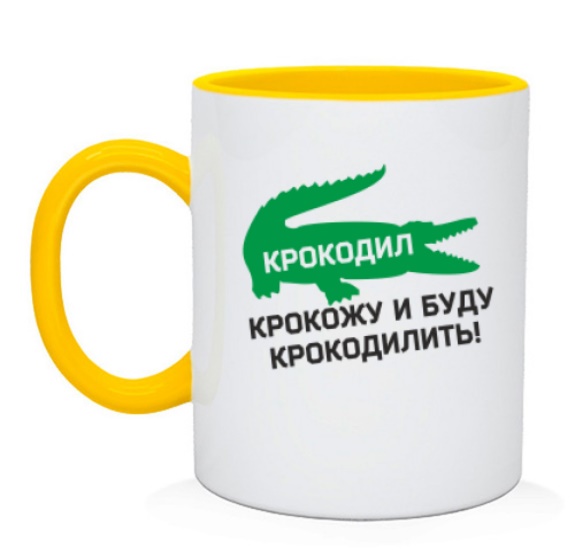 Опишите с лингвистической точки зрения игру слов в изображении на кружке. Запишите все использованные формы глагола и определите их. Найдите ошибку и прокомментируйте её; свой ответ аргументируйте примером. Предложите вариант надписи с условием сохранения игры слов.Игра слов состоит в том, что существительное «крокодил» интерпретируется как форма глагола (1 балл) пр.вр. ед.ч. (1 балл) несуществующего глагола, от которой образуются формы 1 л. ед. ч. наст. вр. (1 балл) и сложного буд. вр. (1 балл). Ошибка состоит в том, что при чередовании согласных в основах пр. вр. и наст. вр. крокодил — крокожу инфинитив должен выглядеть как крокодить, поскольку он образуется от основы прошедшего времени без суффикса -л-. (1 балл) Ср.: проходил — прохожу — проходить (1 балл). Глагол крокодить несовершенного вида (1 балл), формы наст. вр. и буд. вр. (аналитическая) должны быть образованы так: крокодил — крокожу — буду крокодить. Такой может быть и надпись на кружке (1 балл). За полный ответ с учётом отмеченных в комментарии элементов 8 баллов. (! Структура ответа может быть иной.)+ 2 балла за связный ответ, — 1 балл за единичное нарушение связности.— 1 балл (в совокупности) за речевые недочёты.Всего 10 баллов. Всероссийская олимпиада школьниковпо русскому языку2019 / 2020 учебный годСанкт-ПетербургЭтап I (школьный)Ответы и критерии оценки к заданиям для 10 – 11 классовМаксимальный балл – 156(дробное число округлить в пользу ученика, например, 20,5 = 21)Задание 1. Утром 9 марта 1915 года Есенин приехал в Петроград. Закинув за спину небольшой сундучок, где кроме нехитрого дорожного багажа1 лежало главное его богатство –2 рукописи стихов,3 Есенин вышел из здания Николаевского вокзала…Какой предстала столица глазам приезжего?У самого тротуара в ожидании седоков стояло множество извозчичьих пролёток. Были здесь и многочисленные таксомоторы4 с ярко-жёлтыми полосами на крыше кузова, а у некоторых5 и на дверцах.Перед вокзалом –6 широкая площадь, на другой её стороне возвышались купола Знаменской церкви. Трамваи со звоном пересекали площадь, огибая памятник. На постаменте, напоминающем огромный сундук, крепко стоял, упираясь в него ногами, битюг, на котором грозно восседала массивная фигура царя Александра III. За памятником широко раскинулось светлое здание гостиницы, носившей название «Большая Северная»,7 при гостинице был ресторан.Все дома, прилегавшие к Знаменской площади, пестрели яркими вывесками, которые размещались в два, а иногда и в три ряда.А вот и Невский –8 главная улица столицы, широкая, прямая, как стрела, нарядная, богатая. Вдали поблескивала Адмиралтейская игла…Знаменитая Северная ___________________________________ (как называли её русские поэты)9 притягивала к себе многих. Сюда когда-то приехал из родной своей Малороссии Гоголь –10 самый любимый писатель Есенина. Приехал никому ещё не известный, совсем юный (как и он), чтобы найти свою судьбу, свою славу. Здесь родилась и слава самого Пушкина, самого Лермонтова –11 величайших поэтов России. Здесь сейчас живёт Блок.(По В. Диту)____________________________________________________________________________ 1 возможно обособление (баллы не прибавлять и не снимать)2 возможна запятая3 возможна постановка тире (при наличии первого тире)4 возможно обособление (баллы не прибавлять и не снимать)5 возможна постановка тире (баллы не прибавлять и не снимать)6 возможно отсутствие тире (баллы не снимать)7 возможна постановка точки с запятой8 возможна запятая9 возможна постановка двух запятых или двух тире10 возможна запятая11 возможна запятаяОценка: ‒ 1 балл – орфографическая ошибка; + 1 балл – верно выбранный вариант написания (если на месте пропуска надо вставить две буквы, это оценивается 1 баллом; в случае ошибки за каждую пропущенную учащимся букву снимается 1 балл (кавычки в имени собственном «Большая Северная» +/‒ 1 балл); ‒ 0,5 балла – пунктуационная ошибка, + 0,5 балла – верно поставленный знак препинания (парные знаки препинания при обособлении причастных и деепричастных оборотов, вставной конструкции оцениваются в каждом случае как один, т.е. +/‒ 0,5 балла). За грамотно написанное пропущенное слова – 1 дополнительный балл (не оценивается в случае неверно выбранного слова. См. следующее задание).Максимальный балл за задание – 84.Задание 2.Ответ: Пальмира (или Венеция). Это перифраз (перифраза)/описательный оборот. Другие названия: Петрополь, Северная Венеция (или Северная Пальмира), Город белых ночей, Город на Неве и т.д.За правильный ответ ‒ 2 балла. За название поэтического приёма перифраз (перифраза) ‒ 3 балла, описательный оборот – 2 балла. За названия города ‒ по 2 балла.     Итого – 6. + 1 балл ‒ за название Петрополь. Максимальный балл за задание – 12.Задание 3.Ответ: пертурбации, балахонах, насмехаться, военачальника. За каждый правильный ответ – по 2 балла.     Итого – 8.Максимальный балл за задание – 8.Задание 4.Ответ: брести (*bredti) – бреду (чередование ст//д) – сочетание dt, плести (*pletti – плету (чередование ст//т) – сочетание tt; зависть (завидовать) – dt, власть (владеть) – dt, страсть (страдать) – dt, пропасть (пропаду) – dt, мести (метёт) – tt, прясть (пряду) – dt, цвести (цветёт) – tt, красть (крадёт) – dt. За каждый правильный ответ – по 1 баллу. Итого – 8.За объяснение (словесное/подбор однокоренных слов или форм слова) – 1 балл.Максимальный балл за задание – 9.Задание 5.Ответ: как собаке пятая нога как (что) слону дробина, как рыбе зонтик, как корове седло. Синонимичны «как собаке пятая нога», «как рыбе зонтик», «как корове седло», они обозначают «ничуть, нисколько, совершенно не (нужен)». Выражение «как слону дробина» означает «очень мало». За восстановленный фразеологизм – по 1 баллу.     Итого – 4.За объяснение значения фразеологизма – по 1 баллу.     Итого – 4.За правильно выбранные синонимичные идиомы – 1 балл.Максимальный балл за задание – 9.Задание 6.Ответ:Наречие некогда имеет в русском языке следующие значения: (книжн.) когда-то, в далёком прошлом. Некогда я любил её.об отсутствии свободного времени. А теперь некогда.(устар.) когда-то, в отдалённом будущем. Будет некогда день, и погибнет священная Троя.За правильно законченный каламбур – 1 балл. За объяснение каламбура с опорой на лексическое значение – 1 балл.+ 1 балл – за использование в объяснении частеречных категорий / понятий лексического значения, стиля.+ 1 балл – за упоминание в объяснении третьего значение (устар.).Максимальный балл за задание – 4.Задание 7.Ответ: о р о н и м ы (греч. o r o s – «гора») – имена гор, пиков, хребтов, долин, ущелий (элементов рельефа местности).Д р и м о н и м ы (греч. d r I m o s – «лес, роща») – наименование леса или его части, бора, рощи.У р б а н о н и м ы (лат. u r b a n u s – «городской») – названия внутригородских объектов: улиц, площадей, переулков, набережных, проспектов, памятников, театров, музеев, гостиниц и т.д.За правильное однозначное значение каждого слова (названия гор) – по 1 баллу.     Итого – 3.За полноту ответа (опора на происхождение слова/несколько названий) – по 1 баллу.     Итого – 3.Максимальный балл за задание – 6.Задание 8.Ответ: облегчИм, бронЯ (в значении «металлическая одежда воина, защищающая туловище»), начатА. Слово канапЕ несклоняемое, последний ударный гласный не является окончанием. Ударный звук [и] в слове терапИя предшествует окончанию, но не входит в него. Не имеет ударения на окончании существительное брОня в значении «закрепление, резервирование чего-либо за кем-либо».За правильный ответ – по 1 баллу за каждое слово.     Итого – 3. + 1 балл – за объяснение значения слова бронЯ.За объяснение невыбранных слов, включая слово брОня – по 1 баллу.     Итого – 3. + 1 балл – за объяснение значения слова брОня.+ 1 балл – за упоминание несклоняемости сущ. канапе. Максимальный балл за задание – 9.Задание 9.Ответ: слово однотонный можно разобрать двумя способами в зависимости от того, какое значение оно имеет и, следовательно, какое слово считать производящим. Прилагательное со значением «одноцветный, одного тона» происходит от слова тон и образуется путём сложения корней с соединительной гласной и суффиксом: одн-о-тон-н-ый. Если имеется в виду тонна как мера веса, то перед нами слово, образованное тем же способом, но с наложением морфем: одн-о-тон{н}-н-ый.За верное объяснение одного способа словообразования – 1 балл.+ 1 балл – за упоминание о значении слова/термине производящая основа.+ 2 балла – за объяснение второго способа с опорой на лексическое значение слова. + 1 балл – за объяснение двух букв НН в слове, образованном от слова тонна.+ 2 балла – за использование термина наложение морфем.Максимальный балл за задание – 7.Задание 10.Ответ:Это предложение может быть без знаков препинания и с запятой после числительного сорок четыре. Если в предложении отсутствуют знаки препинания, то первое числительное воспринимается как номер квартиры; оно отвечает на вопрос какой? (в квартире какой?) и является несогласованным определением, а подлежащим является сочетание со вторым числительным – сорок четыре весёлых чижа (цельное словосочетание). В случае с запятой сорок четыре воспринимается как поэтический повтор, при синтаксическом разборе предложения – это повтор части подлежащего сорок четыре весёлых чижа, который сопровождается/передаётся запятой. За полный ответ (в объяснении должно быть: а) мысль о связи пунктуации со смыслом предложений, б) передача двух смыслов, в) опора на синтаксис, г) постановка знака препинания) ‒ 4 балла. + 1 балл – за чёткость в объяснении, словесном или графическом (подчёркивание нужных членов предл.), роли определения как члена предложения.+ 1 балл – за чёткость в объяснении, словесном или графическом (подчёркивание), роли подлежащего как члена предложения.+ 1 балл – за термины несогласованным определение/цельное словосочетание.+ 1 балл – за оригинальность/чёткость в выражении мысли о связи синтаксиса и пунктуации и коммуникативной природе синтаксиса.Максимальный балл за задание – 8.Польск.Русск.Польск.Русск.morzeмореżoltyжёлтыйżelazoжелезоrzepaрепаЖили (сказуемое) в квартире Сорок четыреСорок четыре Весёлых чижа.Жили (сказуемое)  в квартире Сорок четыре,Сорок четыре Весёлых чижа.